О размещении извещенияИЗВЕЩЕНИЕВ соответствии с Земельным кодексом РФ, Администрация Савинского сельского поселения просит разместить на официальном сайте Администрации муниципального района, официальном сайте Администрации Савинского сельского поселения и в местной газете Администрации Савинского сельского поселения следующее извещение:«В Администрацию Савинского сельского поселения поступило заявление о предоставлении в аренду, сроком на 20 лет, земельного участка из земель населённых пунктов, для ведения личного подсобного хозяйства, хозяйственные постройки, расположенного по адресу: Россия, Новгородская область, Новгородский район, Савинское сельское поселение, д. Ушерско, площадью 288 кв.м (вх. № 1164). Схема расположения земельного участка представлена.В соответствии со статьей 39.18 Земельного Кодекса РФ, заявления о предоставлении вышеуказанного земельного участка принимаются в течение 30 дней с момента размещения настоящего извещения, по адресу: Новгородская область, Новгородский район, п. Панковка, ул. Октябрьская, д.1 (пн. с 08.30 до 12.00, вт., ср., пт. с 08.30 до 17.30, чт. с 08.30 до 20.00, сб. 09.00-14.00. Контактный телефон: 500-272.Если в указанный в настоящем извещении срок поступят ещё заявления о предоставлении земельного участка в аренду, то предоставление будет проводиться на торгах (т.е. за плату)».Приложение:  схема на 1л. в 1 экз.Глава сельского поселенияА.В.СысоевГлавному редактору Газеты «Звезда»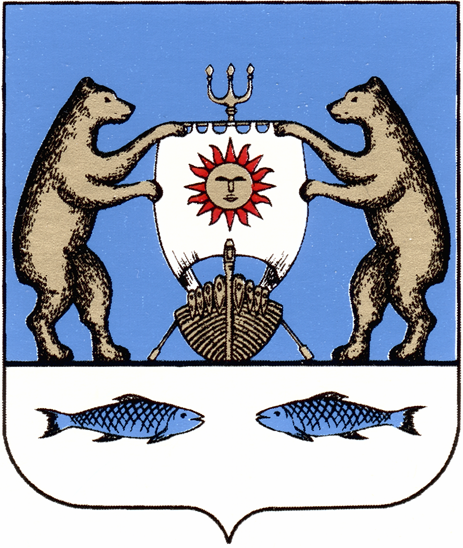 